Imię i nazwisko …………………………………………..                         	Klasa …………  Grupa A 1. Uporządkuj chronologicznie podane wydarzenia – oznacz je numerami od 1 do 4. 2. Przedstaw krótką charakterystykę wskazanej postaci, uwzględniając jej działalność w czasach powojennych. Konrad Adenauer – ……………………………………………………………………………………………………………………………………………………………………………………………………………………………………………………………………………………………………………………..…..3. Zaznacz na mapie państwa członkowskie NATO z 1949 r. Następnie wymień pozostałe kraje należące do tej organizacji we wskazanym roku, ale niewidoczne na mapie.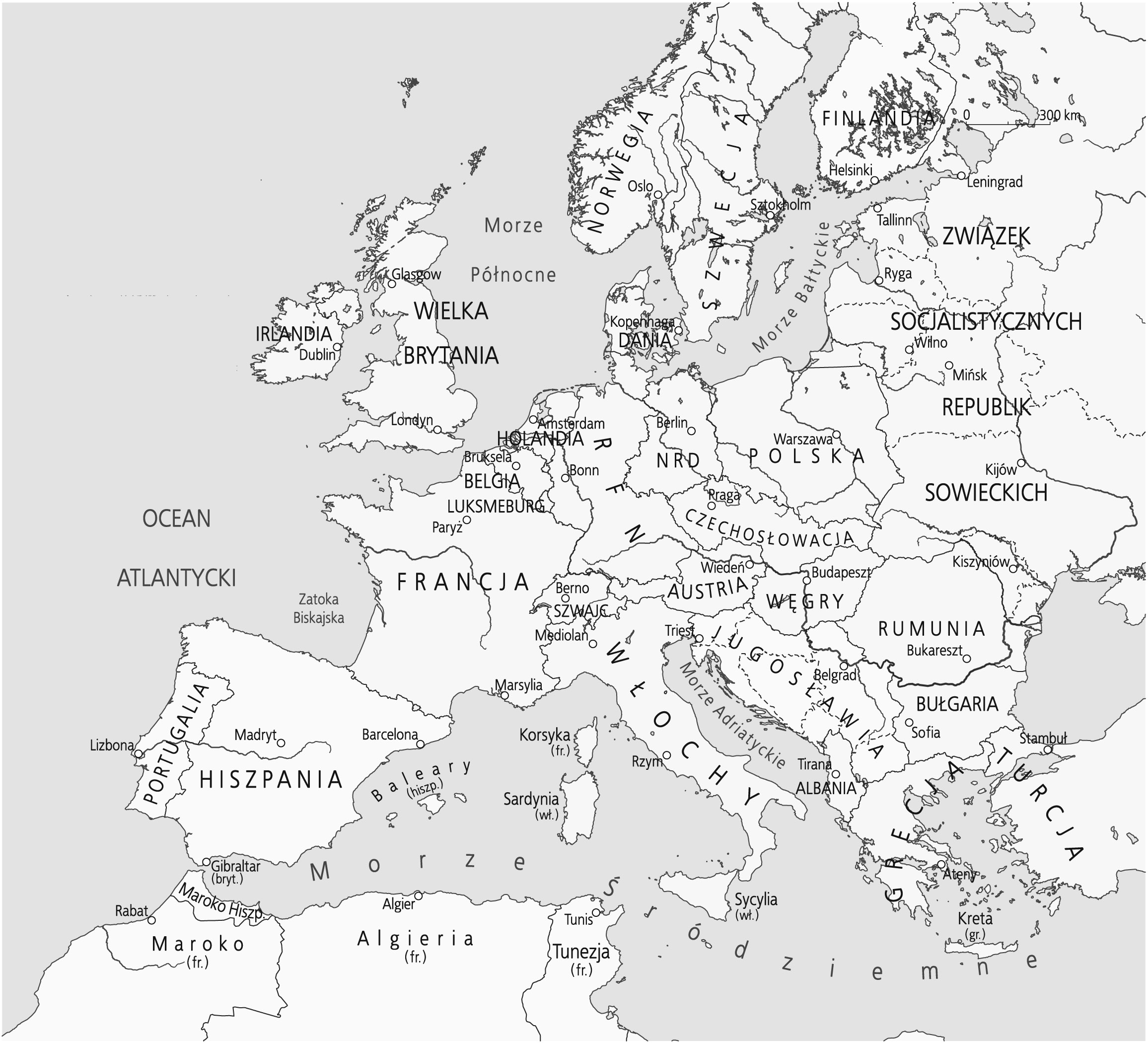 Pozostałe państwa należące do NATO w 1949 r.: ……………………………………………………… Imię i nazwisko …………………………………………..                         	Klasa …………  Grupa B 1. Uporządkuj chronologicznie podane wydarzenia – oznacz je numerami od 1 do 4. 2. Podaj imię i nazwisko postaci ukazanej na fotografii. Jaki urząd pełniła ta osoba w czasie, gdy publicznie zadeklarowała o sobie: „Jestem berlińczykiem”? Podaj czas, miejsce oraz powód złożenia takiej deklaracji. 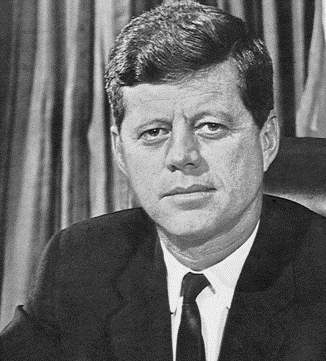 – …………………………………………………………………….– …………………………………………………………………….– …………………………………………………………………….…………………………………………………………………….…3. Zaznacz na mapie kraje należące do Układu Warszawskiego. Wymień państwo o ustroju socjalistycznym, które nie należało do wspomnianego sojuszu. Państwo o ustroju socjalistycznym, które nie należało do sojuszu: ……………………………………….14. Powstanie dwubiegunowej Europy Zakres rozszerzony. Model odpowiedzi** Akceptowane są wszystkie odpowiedzi merytorycznie poprawne i spełniające warunki zadania. 14. Powstanie dwubiegunowej Europy ZAKRES ROZSZERZONYWydarzenieKolejnośćBudowa muru berlińskiegoOgłoszenie doktryny TrumanaPowstanie OEECPowstanie Układu Warszawskiego14. Powstanie dwubiegunowej EuropyZAKRES ROZSZERZONY WydarzenieKolejnośćWykład Churchilla w Fulton, w którym padło sformułowanie „żelazna kurtyna”Budowa muru berlińskiegoOgłoszenie planu MarshallaPowstanie Paktu PółnocnoatlantyckiegoNr zadaniaGrupa AGrupa BPunktacja1.Budowa muru berlińskiego – 4Ogłoszenie doktryny Trumana – 1Powstanie OEEC – 2 Powstanie Układu Warszawskiego – 3Wykład Churchilla w Fulton, w którym padło sformułowanie „żelazna kurtyna” – 1Budowa muru berlińskiego – 4Ogłoszenie planu Marshalla – 2Powstanie Paktu Północnoatlantyckiego – 31 pkt2.Konrad Adenauer – polityk zachodnioniemiecki, pierwszy kanclerz RFN, który to urząd pełnił 14 lat z ramienia Unii Chrześcijańsko-
-Demokratycznej (CDU). Zwolennik integracji europejskiej oraz wstąpienia Niemiec Zachodnich do NATO. Opowiadał się za sojuszem z Francją i USA. Mimo demokratycznych i antynazistowskich poglądów był zwolennikiem włączenia byłych nazistów w życie publiczne RFN.– John F. Kennedy– prezydent USA – Prezydent USA wyraził w 1963 r. solidarność z mieszkańcami Berlina Zachodniego, jako reprezentantami wolnego świata, w odpowiedzi na budowę przez władze NRD muru berlińskiego.3 pkt3.[Państwa zaznaczone na mapie: Wielka Brytania, Norwegia, Dania, Holandia, Belgia, Luksemburg, Francja, Włochy, Portugalia]. Pozostałe państwa należące do NATO w 1949 r.: USA, Kanada, Islandia[Państwa zaznaczone na mapie: ZSRS, Polska, NRD, Czechosłowacja, Węgry, Rumunia, Bułgaria, Albania].Państwo o ustroju socjalistycznym, które nie należało do sojuszu:  Jugosławia2 pktRAZEMRAZEMRAZEM6 punktów 